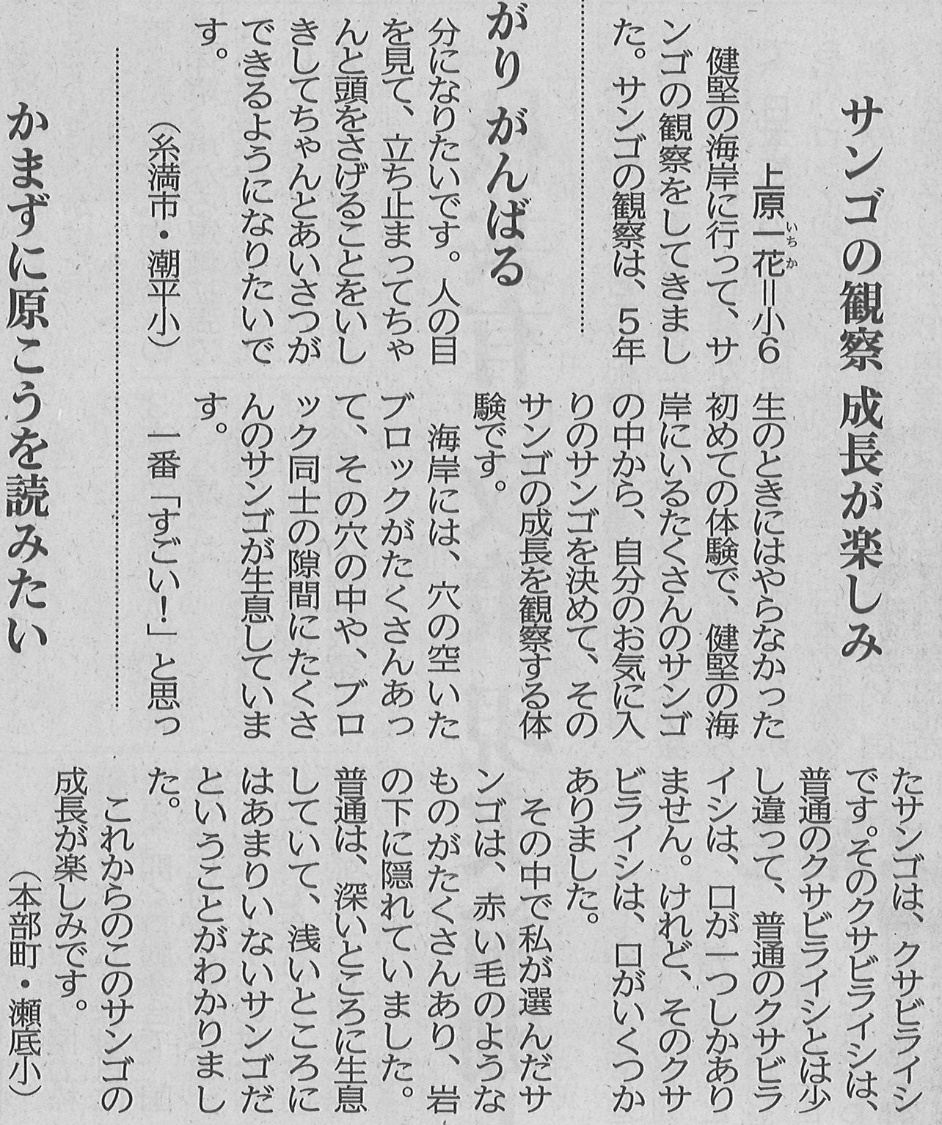 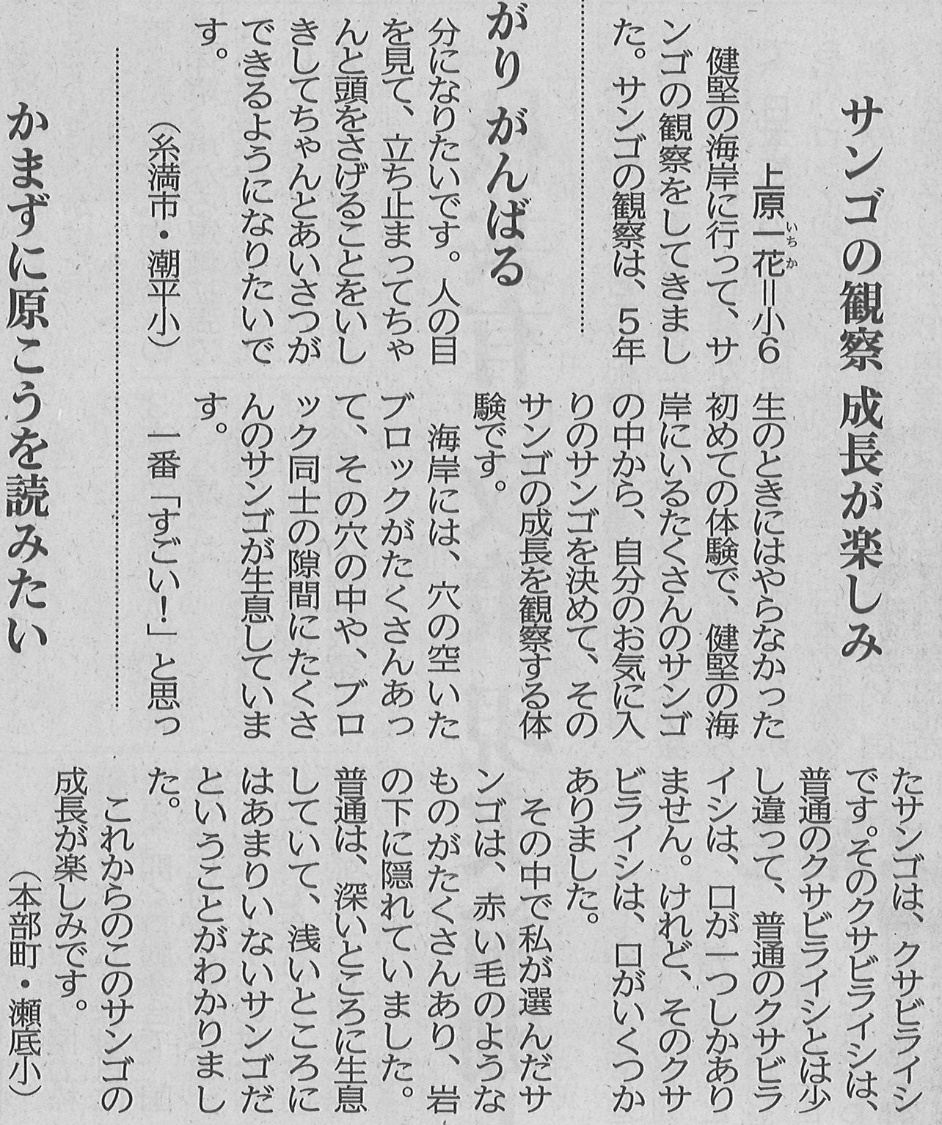 【沖縄タイムス　2022年5月22日（日）掲載】